公开选拔中共登封市委办公室下属事业单位工作人员面试人员名单序号1姓名性别女男男男男女女男女男准考证号201930715201930705201930708201930713201930716201930717201930707201930712201930702201930703李晓丽董桦23梅林涛王振旗周永梁张雨果袁贝贝乔晓伟李富霞张旌45678910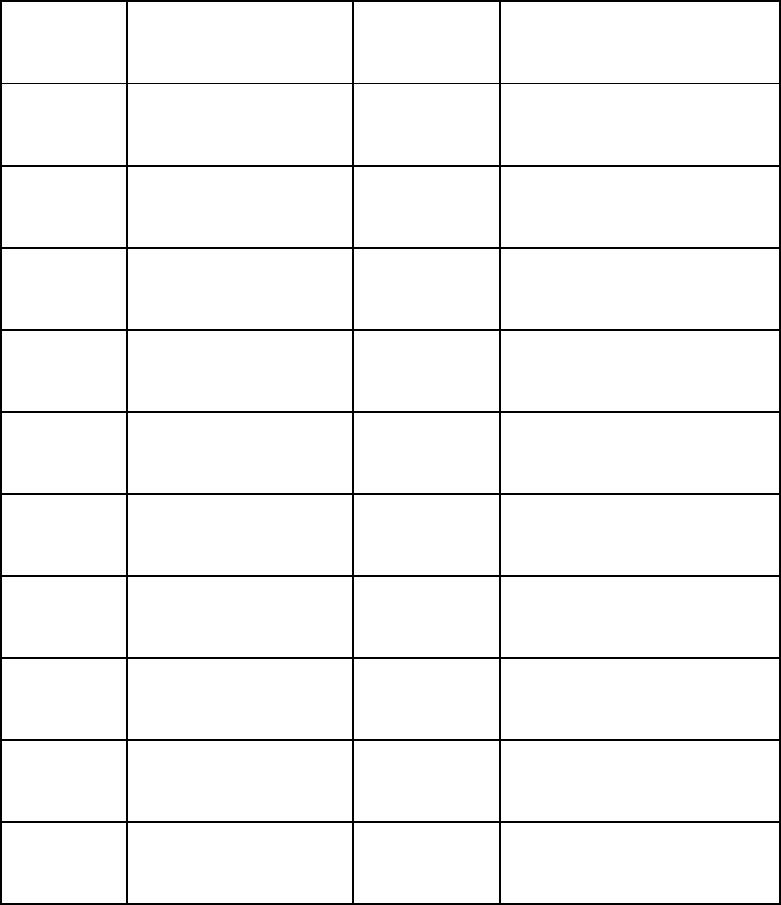 